English I HonorsWeek 23January 16-20Bonus Opportunity:  Attend or Perform at Open Mic NightFriday, February 3rd at ---($5 admission)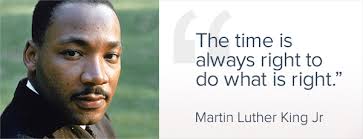 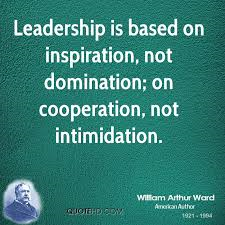 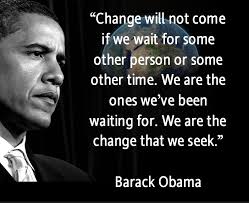 Word Origin and History for leader:Old English lædere "one who leads," agent noun from lædan (see lead (v.)). As a title for the head of an authoritarian state, from 1918 (translating führer, Duce, caudillo, etc.). Meaning "writing or statement meant to begin a discussion or debate" is late 13c.; in modern use often short for leading article (1807) "opinion piece in a British newspaper" ( leader in this sense attested from 1837). Who are your leaders?What has Macbeth done in Act I to show leadership?  How might he falter?M		No School----MLK DayT		Weekly Letter (sub)		On Demand Argument Essay		HMWK:  Read Spark notes for Act II to prepare for acting on Wednesday		Assign roles for Act II on WednesdayW		3 reasons in parallel structure------EDIT THIS CLAIM FROM ACT I:Macbeth takes a dark turn mainly because of his (1) wife’s ambition ,(3)the prophecy , and (2) his own ambition for the throne.		Distribute Act II SGGo over Act I SG questions, read claims with partnersPerform Act IIHomework:  Complete Act II & SG Questions.   With the information you learned about writing a claim: (acknowledging opposition, taking a position, stating 3 reasons in parallel structure------EDIT THIS CLAIM FROM ACT II:***Duncan’s murder was caused largely because of his trust in friends, fate intervening and because of other’s ambitions.TH		Distribute Act III SGGo over Act II SG questionsPerform Act IIIHomework:  Complete Act III & SG Questions ans study for Quiz tomorrowF		Quiz Over Poetic terms, dramatic terms, and Act I and II & III of Macbeth